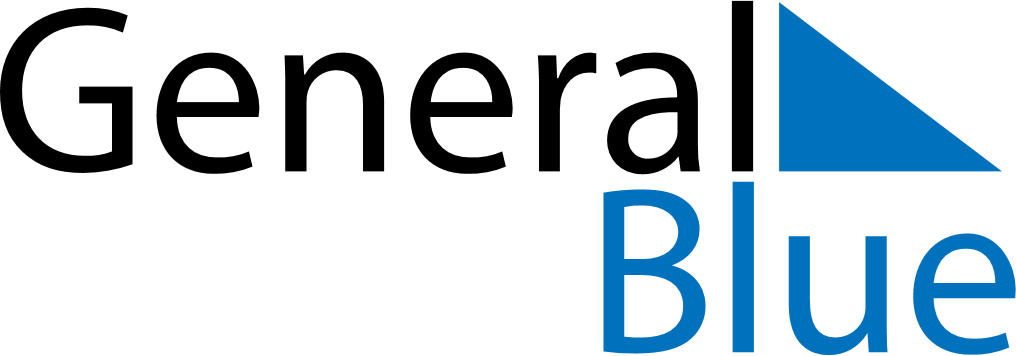 May 2024May 2024May 2024May 2024May 2024May 2024Rena, Innlandet, NorwayRena, Innlandet, NorwayRena, Innlandet, NorwayRena, Innlandet, NorwayRena, Innlandet, NorwayRena, Innlandet, NorwaySunday Monday Tuesday Wednesday Thursday Friday Saturday 1 2 3 4 Sunrise: 5:05 AM Sunset: 9:17 PM Daylight: 16 hours and 12 minutes. Sunrise: 5:02 AM Sunset: 9:20 PM Daylight: 16 hours and 17 minutes. Sunrise: 4:59 AM Sunset: 9:22 PM Daylight: 16 hours and 23 minutes. Sunrise: 4:56 AM Sunset: 9:25 PM Daylight: 16 hours and 28 minutes. 5 6 7 8 9 10 11 Sunrise: 4:54 AM Sunset: 9:28 PM Daylight: 16 hours and 34 minutes. Sunrise: 4:51 AM Sunset: 9:30 PM Daylight: 16 hours and 39 minutes. Sunrise: 4:48 AM Sunset: 9:33 PM Daylight: 16 hours and 44 minutes. Sunrise: 4:45 AM Sunset: 9:36 PM Daylight: 16 hours and 50 minutes. Sunrise: 4:43 AM Sunset: 9:38 PM Daylight: 16 hours and 55 minutes. Sunrise: 4:40 AM Sunset: 9:41 PM Daylight: 17 hours and 0 minutes. Sunrise: 4:37 AM Sunset: 9:43 PM Daylight: 17 hours and 6 minutes. 12 13 14 15 16 17 18 Sunrise: 4:35 AM Sunset: 9:46 PM Daylight: 17 hours and 11 minutes. Sunrise: 4:32 AM Sunset: 9:49 PM Daylight: 17 hours and 16 minutes. Sunrise: 4:30 AM Sunset: 9:51 PM Daylight: 17 hours and 21 minutes. Sunrise: 4:27 AM Sunset: 9:54 PM Daylight: 17 hours and 26 minutes. Sunrise: 4:24 AM Sunset: 9:56 PM Daylight: 17 hours and 31 minutes. Sunrise: 4:22 AM Sunset: 9:59 PM Daylight: 17 hours and 36 minutes. Sunrise: 4:20 AM Sunset: 10:01 PM Daylight: 17 hours and 41 minutes. 19 20 21 22 23 24 25 Sunrise: 4:17 AM Sunset: 10:04 PM Daylight: 17 hours and 46 minutes. Sunrise: 4:15 AM Sunset: 10:06 PM Daylight: 17 hours and 51 minutes. Sunrise: 4:13 AM Sunset: 10:09 PM Daylight: 17 hours and 56 minutes. Sunrise: 4:10 AM Sunset: 10:11 PM Daylight: 18 hours and 0 minutes. Sunrise: 4:08 AM Sunset: 10:13 PM Daylight: 18 hours and 5 minutes. Sunrise: 4:06 AM Sunset: 10:16 PM Daylight: 18 hours and 9 minutes. Sunrise: 4:04 AM Sunset: 10:18 PM Daylight: 18 hours and 14 minutes. 26 27 28 29 30 31 Sunrise: 4:02 AM Sunset: 10:20 PM Daylight: 18 hours and 18 minutes. Sunrise: 4:00 AM Sunset: 10:23 PM Daylight: 18 hours and 22 minutes. Sunrise: 3:58 AM Sunset: 10:25 PM Daylight: 18 hours and 26 minutes. Sunrise: 3:56 AM Sunset: 10:27 PM Daylight: 18 hours and 30 minutes. Sunrise: 3:54 AM Sunset: 10:29 PM Daylight: 18 hours and 34 minutes. Sunrise: 3:53 AM Sunset: 10:31 PM Daylight: 18 hours and 38 minutes. 